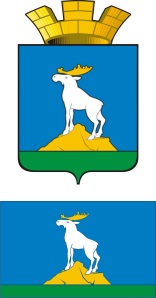 ГЛАВА  НИЖНЕСЕРГИНСКОГО ГОРОДСКОГО ПОСЕЛЕНИЯПОСТАНОВЛЕНИЕ29.06.2018 г.    № 295-Аг. Нижние Серги О праздновании 275-летия города Нижние Серги, Дня металлурга и мерах по обеспечению общественного порядка и безопасности при проведении мероприятий с массовым пребыванием людей             Руководствуясь Постановлением Правительства Свердловской области от 30.05.2003 № 333-ПП «О мерах по обеспечению общественного порядка и безопасности при проведении на территории Свердловской области мероприятий с массовым пребыванием людей», Планом общегородских массовых мероприятий на 2018 год,	ПОСТАНОВЛЯЮ:		1. Провести 12, 13 и 14 июля 2018 года на территории Нижнесергинского городского поселения праздничные массовые и спортивные мероприятия, посвященные 275-летию со дня основания города Нижние Серги и Дню металлурга (далее – массовые мероприятия).		2. Утвердить Программу проведения Дня города Нижние Серги и Дня металлурга (прилагается).  3. Ответственность по подготовке и проведению организационных мероприятий, а также координацию по работе всех служб возложить на оргкомитет по подготовке и проведению общегородских массовых мероприятий на территории Нижнесергинского городского поселения в 2018 году.  4. Принять следующие меры по обеспечению общественного порядка и безопасности граждан при проведении праздничных массовых мероприятий:  4.1. запретить продажу спиртных, слабоалкогольных напитков, пива в местах проведения праздничных массовых мероприятий, пронос любых напитков в стеклянной таре, а именно: 12 июля 2018 года – с 17.00 ч. до 21.30 ч., 13 июля 2018 года - с 18.00 ч. до 21.00 ч. - магазин «Продукты» по ул. Ленина, д.7, 14 июля 2018 года - с 11.30 ч. до 14.00 ч. – ТЦ «Магнит» по ул. Ленина, д. 84, с 14.00 ч. до 23.30 ч. - магазин «Продукты» по ул. Ленина, д.7;   4.2. рекомендовать МО МВД России «Нижнесергинский» при проведении мероприятий по охране общественного порядка:- принимать меры по удалению с мест проведения праздничных массовых мероприятий лиц, находящихся в состоянии алкогольного опьянения;- ограничить движение транспорта 14 июля 2018 года с 10.50 ч до 12. 00 ч. по улицам 22 Партсъезда, Федотова, плотина города Нижние Серги – для проведения спортивной комбинированной эстафеты, с 14.00 ч. до 23.30 ч. - технический проезд от д. № 2 (ДК) по улице Ленина до перекрестка улицы Бажукова, улицу Бажукова до перекрестка улицы Восстания, улицу Восстания;- организовать безопасность дорожного движения в период проведения велопробега по маршруту: от ул. Жукова, 1 (библиотека) - по ул. Ленина - до городской плотины. 5. Опубликовать настоящее постановление путем размещения полного текста на официальном сайте Нижнесергинского городского поселения в сети «Интернет».6. Контроль исполнения настоящего постановления  оставляю за собой.Глава Нижнесергинского городского поселения                                                                    А.М. ЧекасинУтверждена постановлением главы Нижнесергинского городского поселения от 29. 06.2018 № 295-АПРОГРАММА ПРАЗДНОВАНИЯ ДНЯ ГОРОДА 275 ЛЕТ12 ИЮЛЯ (Концертный зал ДК, Сад металлургов)12.00 ч. - Открытый турнир по футболу Нижнесергинского городского поселения среди юношеских команд 2004 – 2005 г.р.17.00 – 18.30 ч. - Торжественное мероприятие, посвящённое Дню металлурга. Праздничный концерт «Здесь куют металл!»19.30 – 21.30 ч. - Ретро вечеринка «Кому за…», на открытой танцевальной площадке «Пирамида».13 ИЮЛЯ (Концертный зал ДК, мемориальный комплекс по «Никто не забыт, ничто не забыто»)18.00 ч. - 20.00 ч.- Торжественная церемония присвоения звания «Почетный гражданин Нижнесергинского городского поселения».  - Торжественная церемония присвоения звания «Человек года 2018». - Награждение участников поздравительного видеоролика и эмблемы к юбилейной дате города. 20.00 ч. – 21.00 ч. - Торжественное вскрытие капсулы времени, заложенной 50 лет назад. Закладка новой капсулы времени от современников 2018 года - «Послание в будущее».14 ИЮЛЯ (улицы города, центральная городская площадь, Сад металлургов, здание и стадион МКУ Спорткомитета)Спортивные мероприятия11.00 ч. -  Комбинированная эстафета (старт и финиш на центральном стадионе, сама эстафета проходит по улицам города Нижние Серги, один из этапов на городском пруду)11.00 ч. - Открытый турнир по шахматам (здание МКУ «Спорткомитет»)12.00 ч. - Турнир по волейболу 3x3 (смешанные команды по 3 человека), (центральный стадион или спортивный зал)13.30 ч. - Показательные выступления спортсменов спортивной школы по художественной гимнастике имени сестер Назмутдиновых Свердловской области (центральный стадион или спортивный зал)12.30 ч. - Товарищеский матч по футболу среди ветеранов (центральный стадион)14.00 ч. - Открытый турнир Нижнесергинского городского поселения по футболу среди мужских команд (центральный стадион)14.00 ч. - Велопробег (от библиотеки по ул. Жукова, 1 до плотины)Праздничные мероприятия на центральной площади по ул. Ленина11. 45 ч. - Открытие квест-игры «Тайны Нижнесергинских улиц» (регистрация команд, старт игры).12.00 ч. – 12.30 ч. - Праздничный концерт от музыкальной школы12.30 ч. – 13.55 ч. - Уличный Джем. Выступление танцевальной команды «Старый район», мастер класс от хореографа, танцора и организатора Street dance фестивалей в г. Екатеринбурге, победителя многочисленных танцевальных батлов Владимира Рябинкина. 13.55 ч. – 14.00 ч. - Праздничный всеобщий флешмоб «Запуск воздушных шаров в небо»Сад металлурговС 14.00 ч. - Празднична ярмарка: мастер-классы, торговля, аквагримм, детские аттракционы, фото зоны.14.00 ч. – 14.15 ч. - Подведение итогов квест-игры «Тайны Нижнесергинских улиц». (Награждение участников)14.15 ч. – 14.40 ч. - Детская программа - Крио-шоу «Проект «Фантом». (Опыты с жидким азотом, яркие взрывы, эксперименты с замораживанием, изучение свойств жидкого азота, разобьем розу об каску, попробуем замороженные кукурузные палочки, сделаем большую дымовуху, опыты и огненные эксперименты).14.40 ч. – 15.15 ч. - Фестиваль красок (Красочное шоу, битва красками, танцевальные флешмобы и море весёлого настроения).15.15 ч. – 15.20 ч. - Дневной фейерверк (Разноцветными лентами рисует на фоне неба сказочную по своей красоте радугу, рассыпаясь величественным веером).15.20 ч.– 16.00 ч. - Пенная вечеринка (Тонны пены, безумные танцы, конкурсы).16.00 ч. – 17.00 ч. - Конкурс-выставка «Мой питомец – 2018».17.00 ч. – 18.00 ч. - Социальный проект «Панорама города» (Совместный рисунок людей разных поколений, разных способностей и возможностей. Для всех жителей и гостей города). Вечерняя программа19.00 ч. – 20.00 ч. - Поздравление с Днём города от главы Нижнесергинского городского поселения А.М. Чекасина. Праздничный концерт творческих коллективов Дворца культуры города Нижние Серги.20.00 ч. – 21.00 ч. - Праздничный концерт группы «Краски». (На концерте прозвучат все песни, которые стали уже легендами: «Я полюбила бандита», «А он не знает ничего», «А вы не трогайте меня», «Старший брат», «Оранжевое солнце». Жители и гости города окунутся в ностальгические эмоции 90-х!) 21.00 ч. – 23.00 ч. - Праздничная дискотека с ведущим Денисом Додоновым актёром театра и кино, топ - шоуменом, обладателем премии «Золотой цилиндр», «Призвание Артист», певицей Katya Slok и шоу дуэт Гранат.23.00 ч. – 23.15 ч. - Световое шоу «Огни Яркой Ночи»23.15 ч. – 23.30 ч. - Огненное шоу «Огни Яркой Ночи»23.30 ч. - Завершение праздничной дискотеки. 